ENDNOTE BASIC: The BasicsPatrons need to create an account for themselves. From the list of Research Databases on the homepage go to “E” and scroll down to “EndNote Basic” (Must register from a U of Utah IP address the first time.)From USearch: conduct search-> select item-> Send to EndNote Basic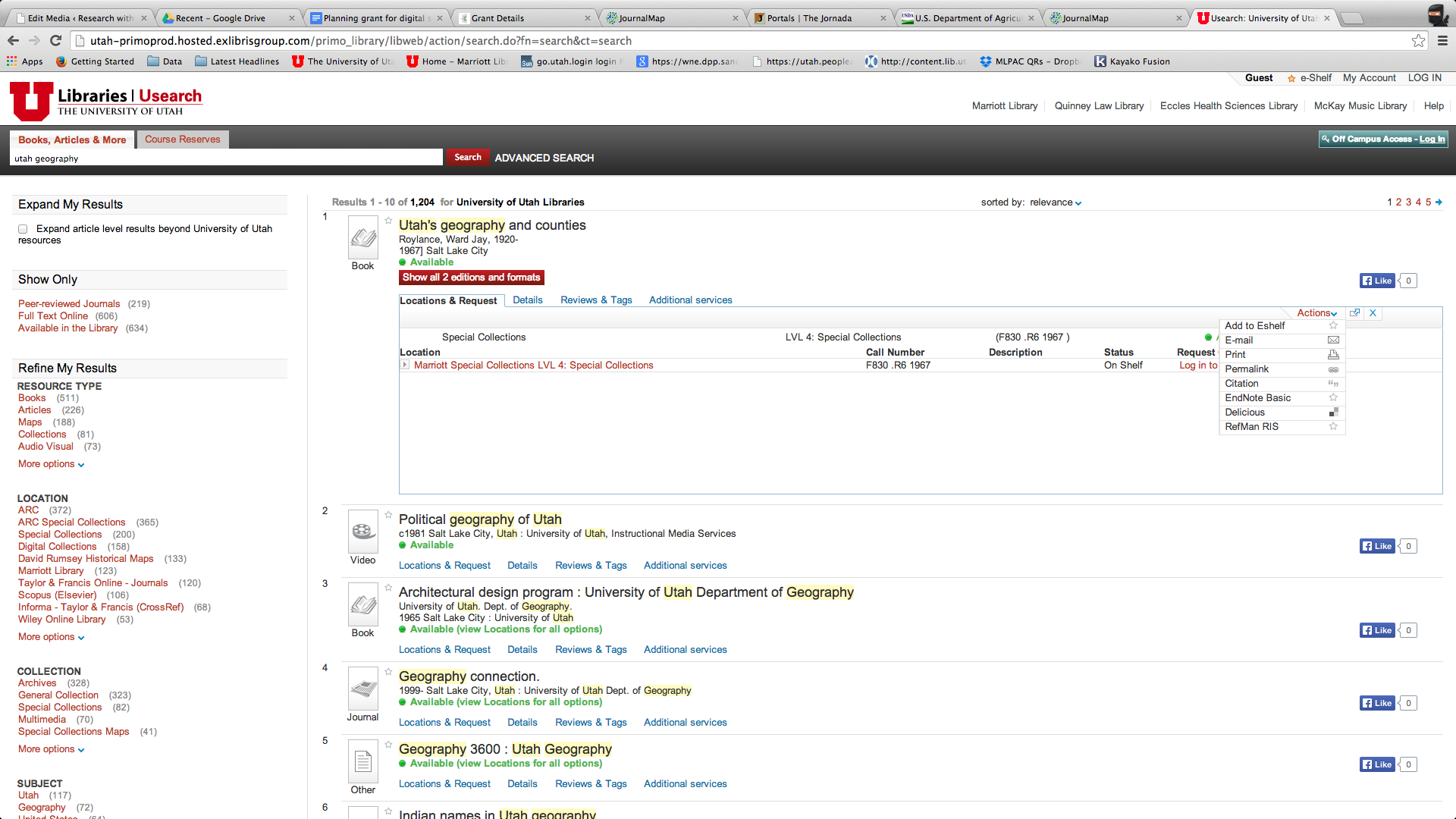 From Ebsco: conduct search->add to folder->open folderSelect all->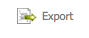 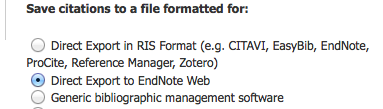 From Web of Science: conduct search->select items->save to EndNote online (EndNote online is the same as EndNote Basic and EndNote Web)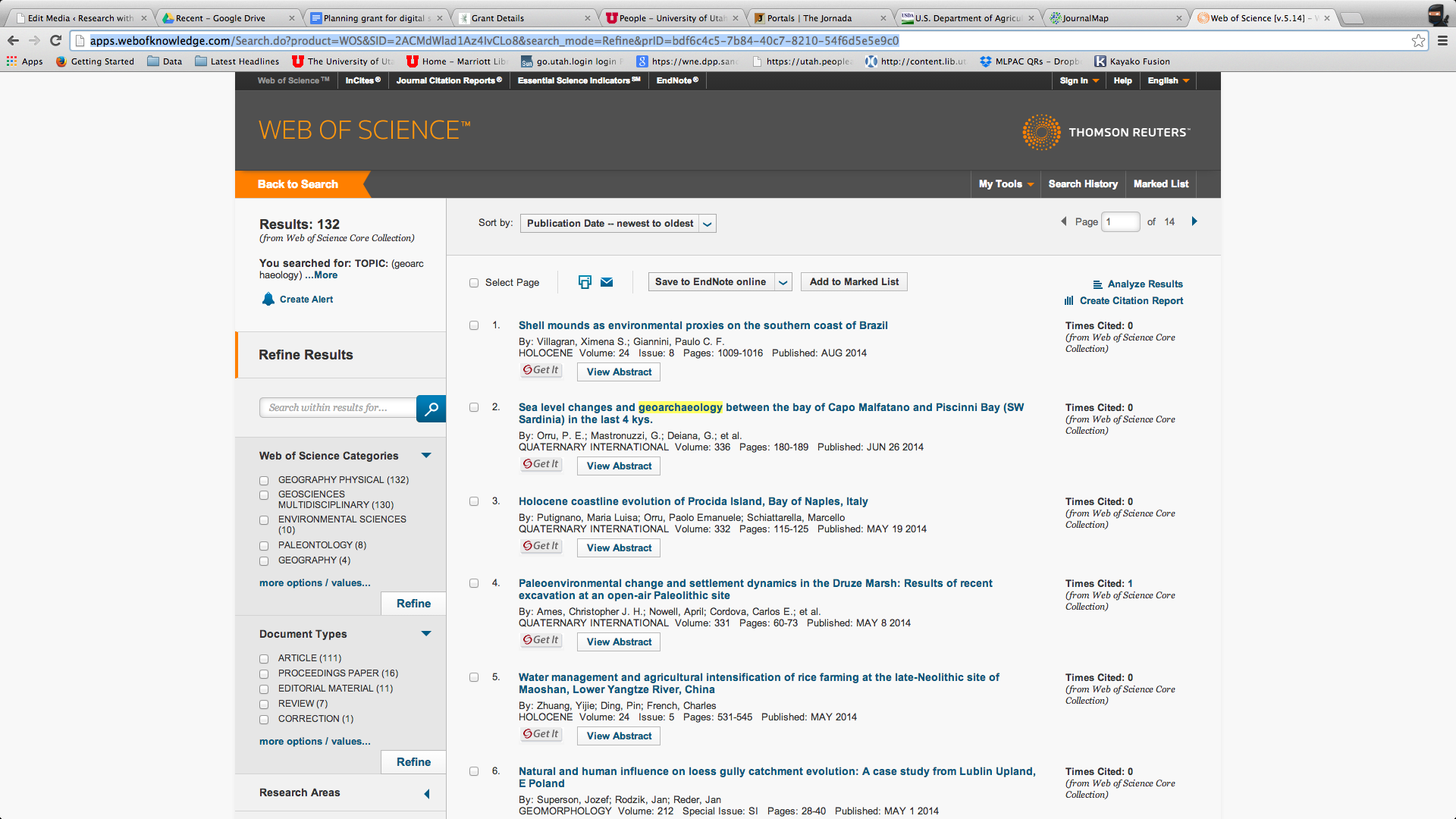 From Google Scholar: select “settings” 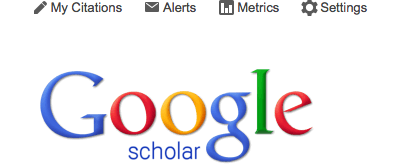 Go to Bibliography manager: “Show links to import citations into Endnote”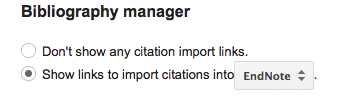 Select “Import into Endnote” 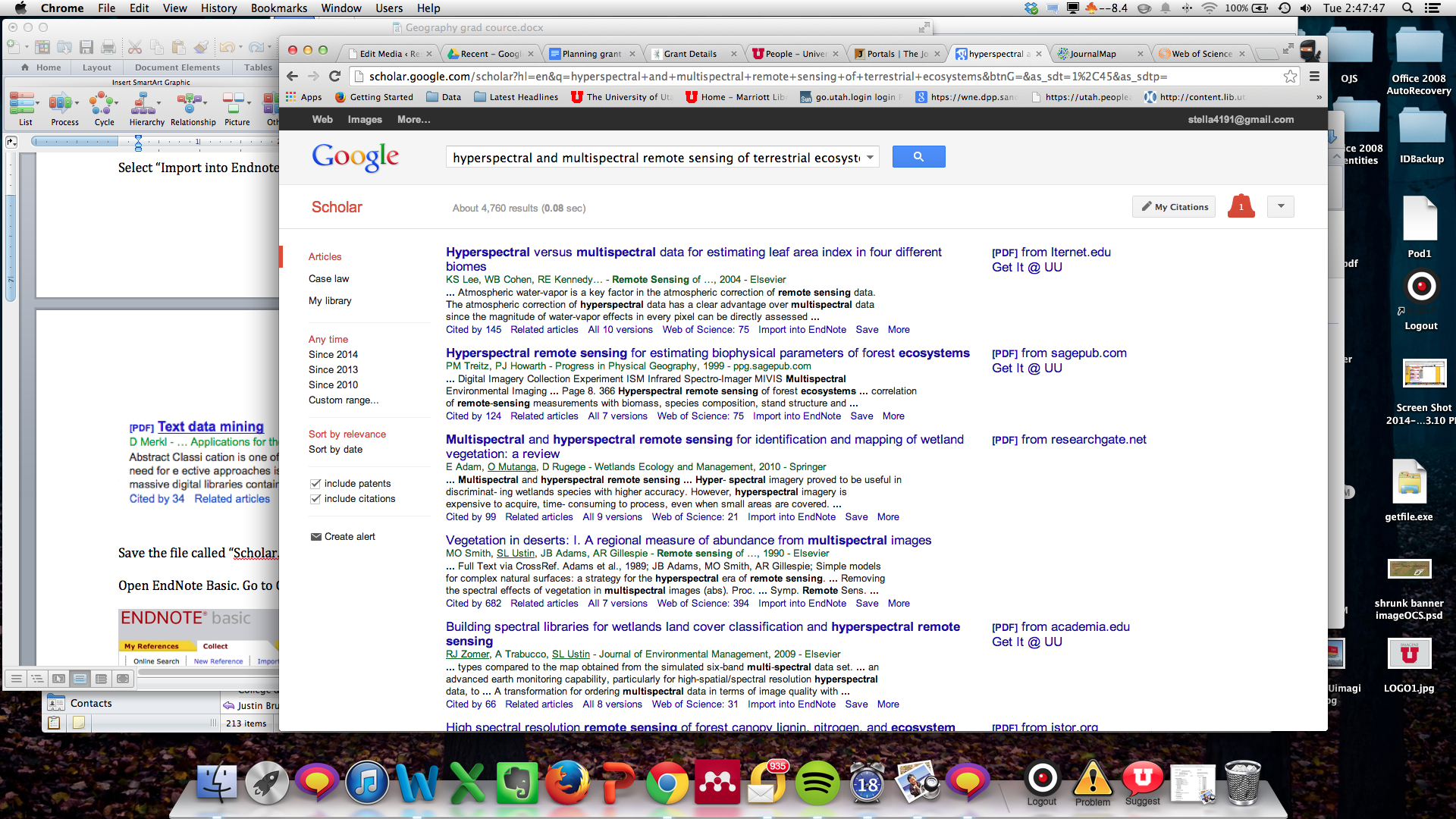 Save the file called “Scholar.enw”Open EndNote Basic. Go to Collect-> select Import References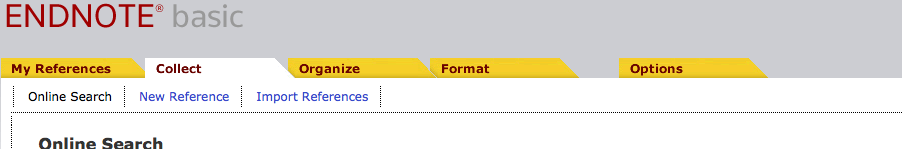 Browse for the file Scholar.enw->Endnote Import->select file (“unfiled” or “named by patron”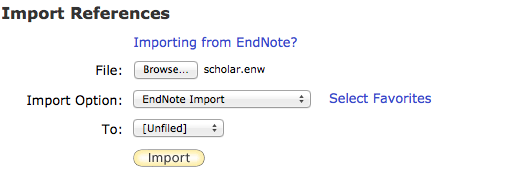 Scopus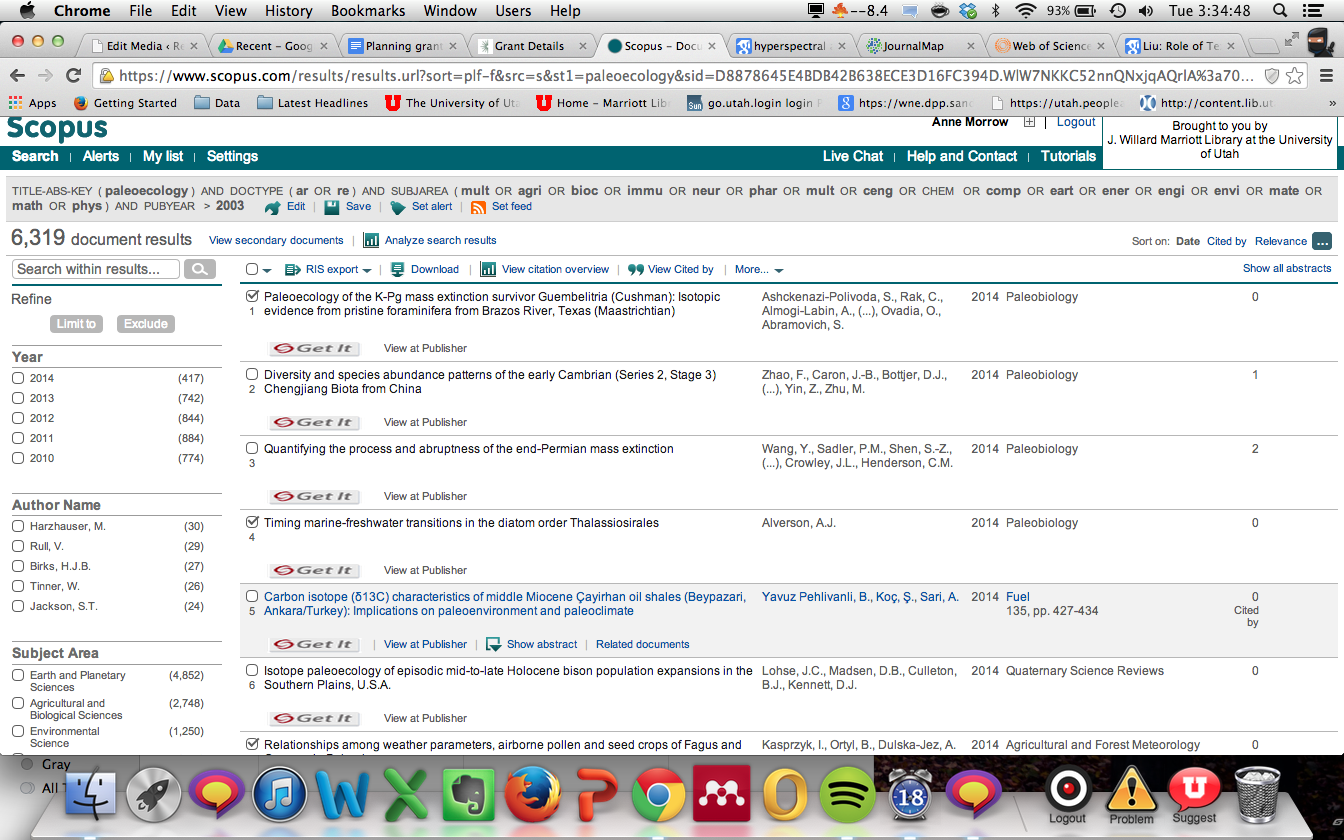 Create Bibliography: go to Format->Select the group under “references”->select bibliographic style (APA, MLA, etc.)-> “save, email or preview and print” -> allow pop-ups!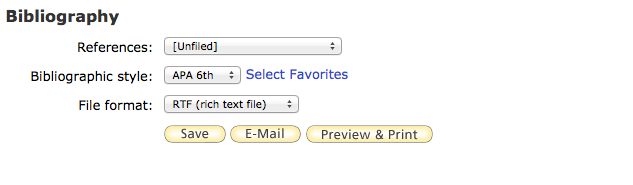 Here are the results for “Preview & Print”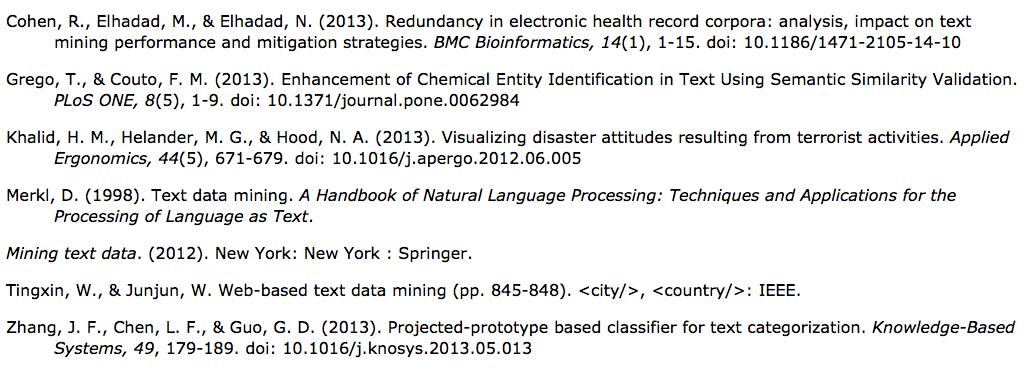 